Rapport d’incident - employé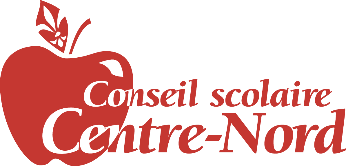 Nom de l’école :                                                  Occupation :	 Ce rapport doit être rempli par tous et remis dans les 24 heures suivant l’incident. Une fois complété, celui-ci doit être envoyé à Ezéchias Touko Leumassi et Roxanne Morneau, en ajoutant les deux destinataires dans le même courriel pour que ce soit envoyé aux deux dans le même envoi.Informations pour compléter le rapport d’incidentNom du blessé : indiquer le nom completLieu de l’incident : soyez spécifiqueDate de l’incident : indiquez le jour, le mois et l’année de l’incidentHeure : veuillez indiquer l’heure la plus exacte possible (ex : 14 h 15)Date du rapport de l’incident : si le rapport est complété à une date ultérieure de la date de l’incident, veuillez indiquer cette autre date et soyez consistant avec la date que vous indiquez au bas du rapport d’incidentNoms des personnes impliquées : donnez le prénom et le nom de famille des personnes impliquées dans l’incident et leur rôle (ex : élève)Dessin - localisation de la blessure : veuillez encercler l’endroit de la blessureCirconstances et description de l’incident et de la blessure : décrivez les signes et les symptômes répondez à ces questions :  Qui?Quoi?Quand?Comment?Où?Il est très important de donner le plus de renseignements possible, cela nous permettra d’enquêter sur l’incident et d’effectuer des mesures correctives si nécessaire. Soins administrés à la victime : veuillez préciser les premiers soins effectués par le secouristeMesures correctives : ce que la direction de l’école a mis en place pour éviter ce genre d’incidentServices d’urgence : si le 911 a été contacté veuillez donner des précisionsTémoins de l’incident : Donner le nom complet des personnes qui ont été témoin de l’incidentRapport WCB : veuillez cocher la case qui s’applique. Le rapport doit être rempli par l’employé si :l’employé a besoin d’un traitement médical après les premiers soins, ou l’employé ne peut pas travailler suite à l’accident.Nom du secouriste : veuillez indiquer le nom de la personne qui a effectué les premiers soinsSignature : ne pas oublier de signer le rapport et de faire signer votre direction d’école Procédures : Il est très important de remplir toutes les sections du rapport.Une fois le rapport complété et signé, veuillez envoyer une copie par courriel à Ezéchias Touko Leumassi etleumassi@centrenord.ab.ca et à Roxanne Morneau rmorneau@centrenord.ab.ca, en ajoutant les deux destinataires dans le même courriel pour que ce soit envoyé aux deux dans le même envoi.L’une d’elles contactera l’employé pour faire un suivi de l’incident et une enquête aura lieu, si besoin.Merci de votre collaboration!Nom du blessé :                         Nom du blessé :                         Lieu de l’incident :Lieu de l’incident :Date de l’incident :Date de l’incident :Heure précise: Date de rapport de l’incident, si différente :Autres personnes impliquéesRôle :      Rôle :      Autres personnes impliquéesRôle :      Rôle :      Localisation de la blessure (encerclez)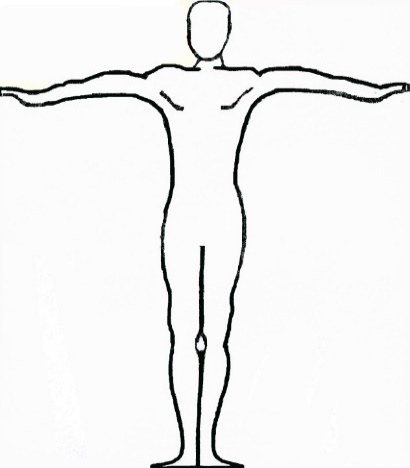 Localisation de la blessure (encerclez)Circonstances et description de l’incident et de la blessure (soyez le plus précis possible; utilisez le verso si nécessaire) :Circonstances et description de l’incident et de la blessure (soyez le plus précis possible; utilisez le verso si nécessaire) :Mesures correctives mises en place par la direction :Mesures correctives mises en place par la direction :Soins administrés à la victime:Soins administrés à la victime:Est-ce que les services d’urgence ont été contactés (policiers, pompier, ambulanciers) ? 	  Oui    	 NonEst-ce que les services d’urgence ont été contactés (policiers, pompier, ambulanciers) ? 	  Oui    	 NonEst-ce que les services d’urgence ont été contactés (policiers, pompier, ambulanciers) ? 	  Oui    	 NonEst-ce que les services d’urgence ont été contactés (policiers, pompier, ambulanciers) ? 	  Oui    	 NonTémoins de l’incident :Témoins de l’incident :Témoins de l’incident :Témoins de l’incident :Rapport WCB complété? www.wcb.ab.ca   Oui	 NonRapport WCB complété? www.wcb.ab.ca   Oui	 NonRapport WCB envoyé au Bureau Central (ressources humaines)   Oui 	 NonRapport WCB envoyé au Bureau Central (ressources humaines)   Oui 	 NonNom complet du secouriste (lettres moulées): Nom complet du secouriste (lettres moulées): Nom complet du secouriste (lettres moulées): Nom complet du secouriste (lettres moulées): Signature du secouriste Signature du secouriste Signature de la direction (obligatoire)Signature de la direction (obligatoire)